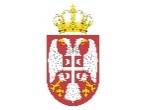 Република Србија НАЦИОНАЛНА АКАДЕМИЈА  ЗА ЈАВНУ УПРАВУ   Број: 404-02-29/2020-05Датум: 14. септембар 2020. године КОНКУРСНА ДОКУМЕНТАЦИЈАНабавка услуга информисања и односи са јавношћуОтворени поступакЈН број: 5/2020(Објављено на Порталу јавних набавки и интернет страници Националне академије за јавну управу, 15. септембар 2020. године)ОПШТИ ПОДАЦИ О ЈАВНОЈ НАБАВЦИ1. Подаци о наручиоцуНаручилац: Национала академија за јавну управу (у даљем тексту: Наручилац) Седиште Наручиоца: Нови Београд, Булевар Михајла Пупина број 2, пословни простор   	Војводе Степе 51, БеоградПИБ: 110464012 Матични број: 17910892 Јединствени број КЈС 41100Интернет страница: www.napa.gov.rs2. Врста поступка јавне набавкеПредметна јавна набавка се спроводи у отвореном поступку у складу са Законом и подзаконским актима којима се уређују јавне набавке.3. Предмет јавне набавкеПредмет јавне набавке су Набавка услуга информисања и односа са јавношћу Назив и ознака из општег речника набавке: 79342200 – Услуге промовисања Редни број јавне набавке: ЈН 5/2020Понуђене услуге морају у целини да одговарају захтевима из конкурсне документације.4. Циљ поступкаПоступак јавне набавке се спроводи ради закључења уговора о јавној набавци.5. Контакт (лице или служба)Лице за контакт: Јована Важић E-mail адреса: jovana.vazic@napa.gov.rs Радно време Наручиоца је радним данима од 07:30-15:30 часова.6. ПартијеПредмет јавне набавке није обликован по партијама.ВРСТА, ТЕХНИЧКЕ КАРАКТЕРИСТИКЕ, КВАЛИТЕТ, КОЛИЧИНА И ОПИС УСЛУГА, НАЧИН СПРОВОЂЕЊА КОНТРОЛЕ И ОБЕЗБЕЂИВАЊА ГАРАНЦИЈЕ КВАЛИТЕТА, РОК ИЗВРШЕЊА, ЕВЕНТУАЛНЕ ДОДАТНЕ УСЛУГЕ И СЛ.Сарадња са медијима и то:1. Одржавање односа са релевантним представницима медија и интернет заједнице;	                 2. Дистрибуција већ припремљеног медијског садржаја,  follow up и обезбеђивање објава;  3. Уговарање интервјуа у штампаним, електронским и оnline медијима за представнике НАЈУ.Израда графичких решења и дигитал услуге, и то:1. Стручна помоћ при изради графичких решења и припреме за штампу за интерне комуникационе материјале као што су полугодишњи и годишњи извештаји и програми обука (4 програма);								                                      2. Стручна помоћ при изради графичких решења за инфографике, постере, fact sheet-ove, флајере, по потреби (до 12 различитих формата годишње);			                           3. Стручна помоћ при изради супера и дизајн елемената за потребу кратких видео формата (до 12 видеа годишње);            							             4. Стручна помоћ у изради постова за потребе друштвених мрежа (Facebook, Instagram I Linkedin), до 3 поста недељно. Контролисање коментара на постовима и вођење бриге о репутацији НАЈУ на друштвеним мрежама;						                             5. Стручна помоћ у креирању и реализацији мини кампања на друштвеним мрежама (до 4 годишње);                                                                                                                                                                       6. Редовно одржавање друштвених мрежа (FB, Instagram, Linkedin, Youtube), оглашавање постова у складу са најважнијим активностима НАЈУ, са циљем повећања видљивости постова Наручиоца према дефинисаном месечном плану објава у месечном износу до 12.000,00 динара за промоцију;		                               		              	     7. Израда месечних извештаја о реализованим активностима.Услуге које су предмет јавне набавке морају у погледу квалитета задовољавати важеће стандарде и испуњавати услове утврђене одговарајућим Законима.Наручилац и понуђач записнички ће констатовати да ли су услуге које су предмет јавне набавке извршене у складу са Уговором.Захтев у погледу рока важења понуде:Рок важења понуде не може бити краћи од 30 дана од дана отварања понуда.У случају истека рока важења понуде, наручилац је дужан да у писаном облику затражи од понуђача продужење рока важења понуде.Понуђач који прихвати захтев за продужење рока важења понуде не може мењати понуду.Рок плаћања: Наручилац ће плаћање вршити у року од 45 дана од дана уредно примљене фактуре (рачуна) и записника о извршеним услугама.КРИТЕРИЈУМИ ЗА КВАЛИТАТИВНИ ИЗБОР ПРИВРЕДНОГ СУБЈЕКТА И УПУТСТВО КАКО СЕ ДОКАЗУЈЕ ИСПУЊЕНОСТ КРИТЕРИЈУМА     Основи за искључењеПравоснажна судска пресуда за једно или више кривичних делаНаручилац је дужан да искључи привредног субјекта из поступка јавне набавке ако привредни субјект не докаже да он и његов законски заступник у периоду од претходних пет година од дана истека рока за подношење понуда, односно пријава није правноснажно осуђен, осим ако правноснажном пресудом није утврђен други период забране учешћа у поступку јавне набавке, за: (1) кривично дело које је извршило као члан организоване криминалне групе и кривично дело удруживање ради вршења кривичних дела;(2) кривично дело злоупотребе положаја одговорног лица, кривично дело злоупотребе у вези са јавном набавком, кривично дело примања мита у обављању привредне делатности, кривично дело давања мита у обављању привредне делатности, кривично дело злоупотребе службеног положаја, кривично дело трговине утицајем, кривично дело примања мита и кривично дело давања мита, кривично дело преваре, кривично дело неоснованог добијања и коришћења кредита и друге погодности, кривично дело преваре у обављању привредне делатности и кривично дело пореске утаје, кривично дело тероризма, кривично дело јавног подстицања на извршење терористичких дела, кривично дело врбовања и обучавања за вршење терористичких дела и кривично дело терористичког удруживања, кривично дело прања новца, кривично дело финансирања тероризма, кривично дело трговине људима и кривично дело заснивања ропског односа и превоза лица у ропском односу. Начин доказивања испуњености критеријума: Привредни субјект дужан је да путем Портала састави и уз пријаву/понуду поднесе изјаву о испуњености критеријума за квалитативни избор привредног субјекта, којом потврђује да не постоји овај основ за искључење.Наручилац може да пре доношења одлуке у поступку јавне набавке захтева од понуђача који је доставио економски најповољнију понуду да достави доказе о испуњености критеријума за квалитативни избор привредног субјекта.Сматра се да привредни субјект који је уписан у регистар понуђача нема основа за искључење из члана 111. став 1. тач. 1) Закона о јавним набавкама.Непостојање овог основа за искључење доказује се следећим доказима:Правна лица и предузетници: 1) Потврда надлежног Основног суда на чијем подручју се налази седиште домаћег правног лица или предузетника, односно седиште представништва или огранка страног правног лица којим се потврђује да понуђач у периоду од претходних пет година од дана истека рока за подношење понуда, односни пријава није правноснажно осуђен, осим ако правноснажном пресудом није утврђен други период забране учешћа у поступку јавне набавке, и то за следећа кривична дела: кривично дело пореске утаје; кривично дело преваре; кривично дело неоснованог добијања и коришћења кредита и друге погодности; кривично дело злоупотребе службеног положаја; кривично дело трговине утицајем; кривично дело давања мита; кривично дело трговине људима (за облике из члана 388. ст. 2, 3, 4, 6, 8 и 9) и кривично дело заснивања ропског односа и превоза лица у ропском односу (за облике из члана 390. ст. 1 и 2).2) Потврда надлежног Вишег суда на чијем подручју се налази седиште домаћег правног лица или предузетника, односно седиште представништва или огранка страног правног лица којим се потврђује да понуђач у периоду од претходних пет година од дана истека рока за подношење понуда, односни пријава није правноснажно осуђен, осим ако правноснажном пресудом није утврђен други период забране учешћа у поступку јавне набавке, и то за следећа кривична дела: кривично дело злоупотребе службеног положаја, ако вредност прибављене имовинске користи прелази 1.500.000,00 динара; кривично дело трговине људима (за облике из члана 388. ст. 1, 5 и 7); кривично дело заснивања ропског односа и превоза лица у ропском односу ако је извршено према малолетном лицу и кривично дело примања мита. 3) Потврда Посебног одељења Вишег суда у Београду за организовани криминал којим се потврђује да правно лице или предузетник није осуђивано за нека од следећих кривичних дела: кривична дела организованог криминала; кривично дело удруживања ради вршења кривичних дела; кривично дело злоупотребе службеног положаја, трговине утицајем, примања мита и давања мита ако је окривљени односно лице којем се даје мито службено или одговорно лице које врши функцију на основу избора, именовања или постављења од стране Народне скупштине, председника Републике, опште седнице Врховног касационог суда, Високог савета судства или Државног већа тужилаца; кривична дела против привреде, ако вредност имовинске користи прелази 200.000.000 динара, односно ако вредност јавне набавке прелази 800.000.000 динара и то за: кривично дело злоупотребе у вези са јавним набавкама, кривично дело примања мита у обављању привредне делатности, кривично дело давања мита у обављању привредне делатности, кривично дело преваре у обављању привредне делатности, кривично дело злоупотребе положаја одговорног лица, кривично дело прања новца – у случају ако имовина која је предмет прања новца потиче из свих наведених кривичних дела; кривично дело јавног подстицања на извршење терористичких дела; кривично дело финансирања тероризма; кривично дело тероризма; кривично дело врбовања и обучавања за вршење терористичких дела и кривично дело терористичког удруживања. 4) Потврда Посебног одељења виших судова у Београду, Новом Саду, Нишу и Краљеву за сузбијање корупције, којим се потврђује да правно лице или предузетник није осуђивано за нека од следећих кривичних дела: кривично дело примање мита у обављању привредне делатности; кривично дело давање мита у обављању привредне делатности; кривично дело злоупотреба у вези са јавним набавкама; кривично дело преваре у обављању привредне делатности; кривично дело злоупотребе положаја одговорног лица и кривично дело прања новца. Законски заступници и физичка лица: 1) Извод из казнене евиденције, односно уверење надлежне полицијске управе МУП-а, којим се потврђује да законски заступник или физичко лице није осуђивао за следећа кривична дела: 1) кривично дело које је извршило као члан организоване криминалне групе и кривично дело удруживање ради вршења кривичних дела; 2) кривично дело злоупотреба положаја одговорног лица, кривично дело злоупотреба у вези са јавном набавком, кривично дело примање мита у обављању привредне делатности, кривично дело давање мита у обављању привредне делатности, кривично дело злоупотреба службеног положаја, кривично дело трговина утицајем, кривично дело примање мита и кривично дело давање мита; кривично дело превара, кривично дело неосновано добијање и коришћење кредита и друге погодности, кривично дело превара у обављању привредне делатности и кривично дело пореска утаја; кривично дело тероризам, кривично дело јавно подстицање на извршење терористичких дела, кривично дело врбовање и обучавање за вршење терористичких дела и кривично дело терористичко удруживање; кривично дело прање новца, кривично дело финансирање тероризма; кривично дело трговина људима и кривично дело заснивање ропског односа и превоз лица у ропском односу. Захтев се може поднети према месту рођења или према месту пребивалишта законског заступника или физичког лица. Уколико понуђач има више законских заступника дужан је да достави доказ за сваког од њих. Привредни субјект који има седиште у другој држави: Ако привредни субјект има седиште у другој држави као доказ да не постоји основ за искључење наручилац ће прихватити извод из казнене евиденције или другог одговарајућег регистра или, ако то није могуће, одговарајући документ надлежног судског или управног органа у држави седишта привредног субјекта, односно држави чије је лице држављанин. Ако се у држави у којој привредни субјект има седиште, односно држави чији је лице држављанин не издају наведени докази или ако докази не обухватају све податке у вези са непостојањем основа за искључење, привредни субјект може да, уместо доказа, достави своју писану изјаву дату под кривичном и материјалном одговорношћу, оверену пред судским или управним органом, јавним бележником или другим надлежним органом те државе, у којој се наводи да не постоје наведени основи за искључење привредног субјекта. Питање / тражени подаци у изјави: Да ли је сам привредни субјект или његов законски заступник осуђен за једно или више кривичних дела, правоснажном пресудом донесеном пре највише пет година или дуже, ако је правоснажном пресудом утврђен дужи период забране учешћа у поступку јавне набавке који се и даље примењује Порези и доприноси      Наручилац је дужан да искључи привредног субјекта из поступка јавне набавке ако привредни субјект не докаже да је измирио доспеле порезе и доприносе за обавезно социјално осигурање или да му је обавезујућим споразумом или решењем, у складу са посебним прописом, одобрено одлагање плаћања дуга, укључујући све настале камате и новчане казне.       Начин доказивања испуњености критеријума:      Привредни субјект дужан је да путем Портала састави и уз пријаву/понуду поднесе изјаву о испуњености критеријума за квалитативни избор привредног субјекта, којом потврђује да не постоји овај основ за искључење. Наручилац може да пре доношења одлуке у поступку јавне набавке захтева од понуђача који је доставио економски најповољнију понуду да достави доказе о испуњености критеријума за квалитативни избор привредног субјекта. Сматра се да привредни субјект који је уписан у регистар понуђача нема основа за искључење из члана 111. став 1. тач. 2) Закона о јавним набавкама. Непостојање овог основа за искључење доказује се следећим доказима: 1) Потврда надлежног пореског органа да је понуђач измирио доспеле порезе и доприносе за обавезно социјално осигурање или да му је обавезујућим споразумом или решењем, у складу са посебним прописом, одобрено одлагање плаћања дуга, укључујући све настале камате и новчане казне. 2) Потврда надлежног пореског органа локалне самоуправе да је понуђач измирио доспеле обавезе јавних прихода или да му је обавезујућим споразумом или решењем, у складу са посебним прописом, одобрено одлагање плаћања дуга, укључујући све настале камате и новчане казне. Правно лице које се налази у поступку приватизације, уместо доказа из тач. 1) и 2), прилаже потврду Агенције за приватизацију да се налази у поступку приватизације. Привредни субјект који има седиште у другој држави: Ако привредни субјект има седиште у другој држави као доказ да не постоје основи за искључење наручилац ће прихватити потврду надлежног органа у држави седишта привредног субјекта. Ако се у држави у којој привредни субјект има седиште, односно држави чији је лице држављанин не издају наведени докази или ако докази не обухватају све податке у вези са непостојањем основа за искључење, привредни субјект може да, уместо доказа, достави своју писану изјаву дату под кривичном и материјалном одговорношћу, оверену пред судским или управним органом, јавним бележником или другим надлежним органом те државе, у којој се наводи да не постоје наведени основи за искључење привредног субјекта. Обавезе у области заштите животне средине, социјалног и радног права Наручилац је дужан да искључи привредног субјекта из поступка јавне набавке ако утврди да је привредни субјект у периоду од претходне две године од дана истека рока за подношење понуда, односно пријава, повредио обавезе у области заштите животне средине, социјалног и радног права, укључујући колективне уговоре, а нарочито обавезу исплате уговорене зараде или других обавезних исплата, укључујући и обавезе у складу с одредбама међународних конвенција које су наведене у Прилогу 8. Закона о јавним набавкама. Начин доказивања испуњености критеријума: Привредни субјект дужан је да путем Портала састави и уз пријаву/понуду поднесе изјаву о испуњености критеријума за квалитативни избор привредног субјекта, којом потврђује да не постоји овај основ за искључење. Уколико је привредни субјекат у Изјави о испуњености услова, означио да је ИЗВРШИО било коју од повреда у наведеним областима Наручилац ће пре доношења одлуке у поступку јавне набавке да захтева од понуђача који је доставио економски најповољнију понуду да достави доказ о о извршеној повреди: правоснажна одлука надлежног органа. 59. Сукоб интересаНаручилац је дужан да искључи привредног субјекта из поступка јавне набавке ако постоји сукоб интереса, у смислу Закона о јавним набавкама, који не може да се отклони другим мерама. Начин доказивања испуњености критеријума: Привредни субјект дужан је да путем Портала састави и уз пријаву/понуду поднесе изјаву о испуњености критеријума за квалитативни избор привредног субјекта, којом потврђује да не постоји овај основ за искључење. Основ за искључење: доказ издат од стране надлежног органа 5. Непримерен утицај на поступак Наручилац је дужан да искључи привредног субјекта из поступка јавне набавке ако утврди да је привредни субјект покушао да изврши непримерен утицај на поступак одлучивања наручиоца или да дође до поверљивих података који би могли да му омогуће предност у поступку јавне набавке или је доставио обмањујуће податке који могу да утичу на одлуке које се тичу искључења привредног субјекта, избора привредног субјекта или доделе уговора. Начин доказивања испуњености критеријума: Привредни субјект дужан је да путем Портала састави и уз пријаву/понуду поднесе изјаву о испуњености критеријума за квалитативни избор привредног субјекта, којом потврђује да не постоји овај основ за искључење. Основ за искључење: доказ издат од стране надлежног органа 1.2. Понуђач који учествује у поступку предметне јавне набавке мора испунити додатне услове за учешће у поступку јавне набавке, дефинисане чл. 116. и  117., и то:Финансијски капацитет:	Да понуђач није био неликвидан ниједан дан у периоду од 12 месеци пре објављивања позива на Порталу јавних набавки	Привредни субјект дужан је да путем Портала састави и уз пријаву/понуду поднесе изјаву о испуњености критеријума за квалитативни избор привредног субјекта, којом потврђује да испуњава овај критеријум за избор привредног субјекта.	Наручилац може да пре доношења одлуке у поступку јавне набавке захтева од понуђача који је доставио економски најповољнију понуду да достави доказе о испуњености критеријума за квалитативни избор привредног субјекта.	Овај критеријум доказује се:	1) одговарајућим извештајем банака или, по потреби, доказом о релевантном осигурању од професионалне одговорности;  	2) финансијским извештајима или изводима из финансијских извештаја, ако је објављивање финансијских извештаја обавезно.2)      Пословни капацитет:а) Да је понуђач у претходне 3 (три) године реализовао најмање 3 (три) пројекта  комуникације у јавном сектору;в) Да је понуђач у последње 3 (три) године организовао најмање 3 (три) скупа (догађаја и конференција) на којима је учествовало најмање 200 учесника из земље и иностранства;г) Да је понуђач у последње 3 (три) године самостално за различите клијенте водио комуникацију на друштвеним мрежама и то за најмање 5 (пет) клијената годишњеПривредни субјект дужан је да путем Портала састави и уз пријаву/понуду поднесе изјаву о испуњености критеријума за квалитативни избор привредног субјекта, којом потврђује да испуњава овај критеријум за избор привредног субјекта.Наручилац може да пре доношења одлуке у поступку јавне набавке захтева од понуђача који је доставио економски најповољнију понуду да достави доказе о испуњености критеријума за квалитативни избор привредног субјекта.Овај критеријум доказује се достављањем списка пружених релевантних услуга током периода од највише три последње године пре истека рока за подношење понуда, односно пријава, са износима, датумима и називима корисника, а ако је потребно да би се обезбедио одговарајући ниво конкуренције, наручиоци могу да назначе да ће се узети у обзир доказ о релевантним услугама пруженим у периоду дужем од три године.д)  Да је понуђач члан референтног струковног удружењаПривредни субјект дужан је да путем Портала састави и уз пријаву/понуду поднесе изјаву о испуњености критеријума за квалитативни избор привредног субјекта, којом потврђује да испуњава овај критеријум за избор привредног субјекта.Наручилац може да пре доношења одлуке у поступку јавне набавке захтева од понуђача који је доставио економски најповољнију понуду да достави доказе о испуњености критеријума за квалитативни избор привредног субјекта.Овај критеријум доказује се дозволом надлежног органа или потврдом о чланству у одређеној организацији, која је издата у држави у којој привредни субјект има седиште.ђ) Да је седиште понуђача у Београду.3)      Кадровски капацитет:Да понуђач располаже са запосленим или радно ангажованим лицима (уговор о делу, уговор о обављању привремених и повремених послова, уговор о допунском раду или други уговор који је правни основ ангажовања од стране понуђача) који раде на пословима који су у непосредној вези са предметом ове јавне набавке, и то: а) Руководећи тим (директор/ПР менаџер) је неопходно да има искуство на истим пословима минимум 10 (десет) година и 10 (десет) година искуства у руковођењу ПР тимовимаПривредни субјект дужан је да путем Портала састави и уз пријаву/понуду поднесе изјаву о испуњености критеријума за квалитативни избор привредног субјекта, којом потврђује да испуњава овај критеријум за избор привредног субјекта.Наручилац може да пре доношења одлуке у поступку јавне набавке захтева од понуђача који је доставио економски најповољнију понуду да достави доказе о испуњености критеријума за квалитативни избор привредног субјекта.б) Минимум 1 (једна) особа на пословима PR Account са минимум 3 (три) године радног искуства;в) Минимум 1 (једна) особа на пословима дигиталног Digital Account са минимум 3 (три) године релевантног радног искуства;г) Минимум 1 (једнa) особa ангажована на пословима дизајна са радним искуством од минимум 3 (три) године релевантног радног искуства.За тачке б), в) и г) привредни субјект дужан је да путем Портала састави и уз пријаву/понуду поднесе изјаву о испуњености критеријума за квалитативни избор привредног субјекта, којом потврђује да испуњава овај критеријум за избор привредног субјекта.Наручилац може да пре доношења одлуке у поступку јавне набавке захтева од понуђача који је доставио економски најповољнију понуду да достави доказе о испуњености критеријума за квалитативни избор привредног субјекта.1. ПОДАЦИ О ЈЕЗИКУ НА КОЈЕМ ПОНУДА МОРА ДА БУДЕ САСТАВЉЕНА	Понуђач подноси понуду на српском језику.2. НАЧИН НА КОЈИ ПОНУДА МОРА ДА БУДЕ САЧИЊЕНА	Понуда се саставља тако што понуђач уноси тражене податке у обрасце који су саставни део конкурсне документације и доставља докумената и доказе у складу са позивом за подношење понуде и овом конкурсном документацијом.	Понуда се сматра благовременом уколико је примљена на Порталу УЈН до 25. септембра 2020. године до 10:30 часова.            Понуда се подноси електронским средствима путем Портала јавних набавки.	Понуда коју наручилац није примио у року одређеном за подношење понуда, односно која је примљена по истеку дана и сата до којег се могу понуде подносити, сматраће се неблаговременом.3. ПОДАЦИ О ОБАВЕЗНОЈ САДРЖИНИ ПОНУДЕСаставни део понуде чине следећи обрасци:Попуњен Образац 1 - Образац понуде;попуњен  Образац 2 - структуре понуђене цене, са упутством како да се попуни; попуњен Образац 4 - Образац изјаве о испуњености критеријума за квалитатовни избор привредног субјекта и докази за додатне условепопуњен Образац 5 - Образац изјаве подизвођача о испуњавању услова;попуњен Образац 6- Модел уговора;предлог промоције - 7.4. ПОНУДА СА ВАРИЈАНТАМА	Подношење понуде са варијантама није дозвољено.5. НАЧИН ИЗМЕНЕ, ДОПУНЕ И ОПОЗИВА ПОНУДЕ	Понуђач може да поднесе само једну понуду.	У року за подношење понуда понуђач може да измени, допуни или опозове своју понуду, на начин на који је поднео основну понуду.	Понуду може да подносе група понуђача као заједничку понуду.6. ОТВАРАЊЕ ПОНУДА	Јавно отварање понуда одржаће се дана 25. септембра 2020. године у 10:30 часова, на Порталу УЈН.7. УЧЕСТВОВАЊЕ У ЗАЈЕДНИЧКОЈ ПОНУДИ ИЛИ КАО ПОДИЗВОЂАЧ	Понуђач може да поднесе само једну понуду.	Понуђач који је самостално поднео понуду не може истовремено да учествује у заједничкој понуди или као подизвођач, нити исто лице може учествовати у више заједничких понуда.	У Обрасцу понуде понуђач наводи на који начин подноси понуду, односно да ли подноси понуду самостално, или као заједничку понуду, или подноси понуду са подизвођачем.10. НАЧИН И УСЛОВИ ПЛАЋАЊА, ГАРАНТНИ РОК, КАО И ДРУГЕ ОКОЛНОСТИ ОД КОЈИХ ЗАВИСИ ПРИХВАТЉИВОСТ ПОНУДЕЗахтеви у погледу начина, рока и услова плаћања:Наручилац ће плаћање вршити на месечно, у року од највише 45 дана од дана уредно примљене фактуре (рачуна) и сачињавања записника о извршеним услугама потписаног од стране овлашћеног лица Наручиоца и Понуђача.Плаћање се врши уплатом на рачун понуђача.Понуђачу није дозвољено да тражи аванс у овој јавној набавци.Плаћања доспелих обавеза вршиће се до висине одобрених средстава на позицији у Финансијском плану за ту намену.Обавезе које доспевају у наредној буџетској години биће реализоване највише до износа средстава која ће Наручиоцу за ту намену бити одобрена у 2022. години.	У случају утрошка одобрених средстава на позицији у финансијском плану за ту намену Уговор о јавној набавци престаје да важи без накнаде штете због немогућности преузимања и плаћања обавеза од стране наручиоца.	Уколико Наручилац потроши расположива финансијска средства за реализацију уговора о јавној набавци или реализује све своје потребе пре истека рока на који је уговор закључен, уговор ће се сматрати раскинутим са последњим даном пружања услуге, односно са даном плаћања фактуре за исту о чему ће Наручилац благовремено обавестити извршиоца услуге.Захтеви у погледу квалитета извршења услуге:Услуге које су предмет јавне набавке морају у погледу квалитета задовољавати важеће стандарде и испуњавати услове утврђене одговарајућим Законима.Наручилац и понуђач записнички ће констатовати да ли су услуге које су предмет јавне набавке извршене у складу са Уговором.Захтев у погледу рока важења понуде:Рок важења понуде не може бити краћи од 30 дана од дана отварања понуда.У случају истека рока важења понуде, наручилац је дужан да у писаном облику затражи од понуђача продужење рока важења понуде.Понуђач који прихвати захтев за продужење рока важења понуде не може мењати понуду.СРЕДСТВА ФИНАНСИЈСКОГ ОБЕЗБЕЂЕЊА - ПОДАЦИ О ВРСТИ, САДРЖИНИ, НАЧИНУ ПОДНОШЕЊА, ВИСИНИ И РОКОВИМА ОБЕЗБЕЂЕЊА 	12.1. На основу члана 94. став 1. тачка 2. и став 3. понуђач коме буде додељен уговор дужан је да у тренутку закључења уговора достави Наручиоцу:	Попуњену сопствену меницу за испуњење уговорних обавеза, у висини од 10%, од укупно уговорене цене без ПДВ-а, потписану и оверену, од стране лица овлашћеног за заступање и регистровану у складу са чланом 47а Закона о платном промету („Службени лист СРЈ“ бр. 3/02 и 5/03 и „Сл. гласник РС“ бр. 43/04, 62/06, 111/09, 31/11 и 139/14) и Одлуком о ближим условима, садржини и начину вођења Регистра меница и овлашћења („Службени гласник РС“ бр. 56/11, 80/15, 76/16 и 82/17);		- Mенично овлашћење да се меницa у висини од 10% од укупне уговорене цене без ПДВ-а, без сагласности понуђача може поднети на наплату у року који траје 30 дана дуже од истека рока важности уговора, у случају неизвршења уговорних обавеза;	- Потврду о регистрацији менице;	- Копију картона депонованих потписа код банке на којим се јасно виде депоновани потпис и печат понуђача, оверен печатом банке са датумом овере не старијим од 30 дана, од дана закључења уговора.Потпис овлашћеног лица на меници и меничном овлашћењу мора бити идентичан са потписом у картону депонованих потписа. У случају промене лица овлашћеног за заступање, менично овлашћење остаје на снази. 12. ВРСТА КРИТЕРИЈУМА ЗА ДОДЕЛУ УГОВОРАИзбор најповољније понуде ће се извршити применом критеријума „Економски најповољнија понуда“. Оцењивање и рангирање понуда вршиће се на основу следећих елемената критеријума:ПОНУЂЕНА ЦЕНА: 40 ПОНДЕРАПонуда са најнижим понуђеном ценом вредноваће се са 40 пондера, и то:За најнижу цену додељује се 40 пондера. Вредновање осталих понуда, израчунава се по формули:                                                     најнижа понуђена цена                    X =   ----------------------------------------------------------------------   x 40                                                            понуђена ценаПРЕДЛОГ ПРОМОЦИЈЕ: 60 ПОНДЕРАПредлог промоције који комисија оцени оценама од 1 добија 0 пондераПредлог промоције који комисија оцени оценама од 2-3 добија 10 пондераПредлог промоције који комисија оцени оценом 4 добија 20 пондераПредлог промоције који комисија оцени оценом 5 добија 60 пондераУ случају истог укупног броја пондера, предност ће имати понуђач који je понудио дужи рок плаћања.13. НАЧИН И РОК ЗА ПОДНОШЕЊЕ ЗАХТЕВА ЗА ЗАШТИТУ ПРАВА ПОНУЂАЧА	Захтев за заштиту права може да се поднесе у току целог поступка јавне набавке, осим ако ЗЈН није другачије одређено, а најкасније у року од десет дана од дана објављивања на Порталу јавних набавки одлуке наручиоца којом се окончава поступак јавне набавке у складу са ЗЈН. Захтев за заштиту права којим се оспоравају радње наручиоца у вези са одређивањем врсте поступка, садржином јавног позива и конкурсном документацијом сматраће се благовременим ако је примљен од стране наручиоца најкасније три дана пре истека рока за подношење понуда, односно пријава, без обзира на начин достављања. Захтев за заштиту права којим се оспоравају радње наручиоца предузете након истека рока за подношење понуда подноси се у року од десет дана од дана објављивања одлуке наручиоца на Порталу јавних набавки, односно од дана пријема одлуке у случајевима када објављивање на Порталу јавних набавки није предвиђено ЗЈН.Након истека рока за подношење захтева за заштиту права, подносилац захтева не може да допуњава захтев изношењем разлога у вези са радњама које су предмет оспоравања у поднетом захтеву или оспоравањем других радњи наручиоца са којима је био или могао да буде упознат пре истека рока за подношење захтева за заштиту права, а које није истакао у поднетом захтеву. Захтевом за заштиту права не могу да се оспоравају радње наручиоца предузете у поступку јавне набавке ако су подносиоцу захтева били или могли да буду познати разлози за његово подношење пре истека рока за подношење захтева, а подносилац захтева га није поднео пре истека тог рока.Ако је у истом поступку јавне набавке поново поднет захтев за заштиту права од стране истог подносиоца захтева, у том захтеву не могу да се оспоравају радње наручиоца за које је подносилац захтева знао или могао да зна приликом подношења претходног захтева.Предмет оспоравања у поступку заштите права не могу да буду евентуални недостаци или неправилности документације о набавци на које није указано у складу са чланом 97. ЗЈН.Наручилац објављује обавештење о поднетом захтеву за заштиту права на Порталу јавних набавки најкасније наредног дана од дана пријема захтева за заштиту права.Подношење захтева за заштиту права задржава наставак поступка јавне набавке од стране наручиоца до окончања поступка заштите права.            Захтев за заштиту права мора да садржи податке из члана 217. ЗЈН. Уколико подносилац захтева радње у поступку предузима преко пуномоћника, уз захтев за заштиту права доставља овлашћење за заступање у поступку заштите права. Подносилац захтева који има боравиште или пребивалиште, односно седиште у иностранству дужан је да у захтеву за заштиту права именује пуномоћника за примање писмена у Републици Србији, уз навођење свих података потребних за комуникацију са означеним лицем. Приликом подношења захтева за заштиту права наручиоцу подносилац захтева је дужан да достави доказ о уплати таксе. Доказ је сваки документ из кога се може да се утврди да је трансакција извршена на одговарајући износ из члана 225. ЗЈН и да се односи на предметни захтев за заштиту права.Валидан доказ о извршеној уплати таксе, у складу са Упутством о уплати таксе за подношење захтева за заштиту права Републичке комисије, објављен је на сајту Републичке комисије. Поступак заштите права понуђача регулисан је одредбама чл. 186. - 234. ЗЈН16. РОК У КОЈЕМ ЋЕ УГОВОР БИТИ ЗАКЉУЧЕН	Наручилац је дужан да уговор о јавној набавци достави понуђачу којем је уговор додељен након истека рока за подношење захтева за заштиту права.	У случају да је поднета само једна понуда наручилац може закључити уговор пре истека рока за подношење захтева за заштиту права, у складу са чланом 112. став 2. тачка 5) Закона.17. ЛИЦЕ ОДГОВОРНО ЗА ПРАЋЕЊЕ РЕАЛИЗАЦИЈЕ УГОВОРАЛице Наручиоца одговорно за праћење реализације уговора је Јована Важић, jovana.vazic@napa.gov.rs.Модел уговораМОДЕЛ УГОВОРАО ПРУЖАЊУ УСЛУГА ОДНОСА СА ЈАВНОШЋУ И ВОЂЕЊЕ ДРУШТВЕНИХ МРЕЖА  Закључен између уговорних страна:Национална академија за јавну управу, Булевар Михајла Пупина број 2, пословни простор Војводе Степе51, Београд, матични број: 17910892, ПИБ: 110464012, које заступа п.о. директор Дејан Ракетић (у даљем тексту: Наручилац), и___________________________________ из _______________, улица ___________ број _______, матични број ____________, ПИБ _____________, коje заступа директор _____________________ (у даљем тексту: Извршилац услуга )Члан 1.Уговорне стране сагласно констатују:Да је Наручилац на основу Закона о јавним набавкама („Службени гласник РС“, бр. 124/12, 14/15, 68/15 и 91/19), спровео отворени поступак јавне набавке за набавку услуга односа са јавношћу и вођење друштвених мрежа, ЈН МВ 8/2019, на основу Одлуке о покретању поступка број: 404-02-29/2020-05 од 7. септембра 2020. године.  Да је Извршилац услуга доставио понуду број (биће преузето из понуде), која у потпуности испуњава услове из конкурсне документације, налази се у прилогу и саставни је део овог уговора;Да је Наручилац Одлуком о додели уговора број (попуњава Наручилац), доделио Понуђачу уговор за јавну набавку услуга информисања и односа са јавношћу (попуњава Наручилац);Да Наручилац овај уговор закључује на основу члана 151. Закона о јавним набавкама („Службени гласник РС“, бр. 124/12, 14/15, 68/15 и 91/19);ПРЕДМЕТ УГОВОРАЧлан 2.	Уговорне стране су сагласне да су предмет овог уговора услуге односа са јавношћу и вођење друштвених мрежа, у свему у складу са конкурсном документацијом, Спецификацијом услуга и Понудом Извршиоца услуга, број _____ од _____(биће преузето из понуде), које су саставни део овог уговора, и то: Сарадња са медијима и то:1. Одржавање односа са релевантним представницима медија и интернет заједнице;	    2. Дистрибуција већ припремљеног медијског садржаја,  follow up и обезбеђивање објава;  3. Уговарање интервјуа у штампаним, електронским и оnline медијима за представнике НАЈУ.           Израда графичких решења и дигитал услуге, и то:1. Стручна помоћ при изради графичких решења и припреме за штампу за интерне комуникационе материјале као што су полугодишњи и годишњи извештаји и програми обука (4 програма);								                                      2. Стручна помоћ при изради графичких решења за инфографике, постере, fact sheet-ove, флајере, по потреби (до 12 различитих формата годишње);			                           3. Стручна помоћ при изради супера и дизајн елемената за потребу кратких видео формата (до 12 видеа годишње);            							              4. Стручна помоћ у изради постова за потребе друштвених мрежа (Facebook, Instagram I Linkedin), до 3 поста недељно. Контролисање коментара на постовима и вођење бриге о репутацији НАЈУ на друштвеним мрежама;						                             5. Стручна помоћ у креирању и реализацији мини кампања на друштвеним мрежама (до 4 годишње);                                                                                                                                                                       6. Редовно одржавање друштвених мрежа (FB, Instagram, Linkedin, Youtube), оглашавање постова у складу са најважнијим активностима НАЈУ, са циљем повећања видљивости постова Наручиоца према дефинисаном месечном плану објава у месечном износу до 12.000,00 динара за промоцију;		                               		                           7. Израда месечних извештаја о реализованим активностима.        УГОВОРЕНА ЦЕНАЧлан 3.Укупна уговорена цена за услуге из члана 2. овог уговора износи ____________ без ПДВ-а, односно _____________ динара са ПДВ-ом цена на годишњем нивоу (попуњава Извршилац услуга) коју је Извршилац услуга понудио и која је саставни део овог уговора.Уговорна цена је фиксна и не може се мењати за време важења уговора.      НАЧИН ПЛАЋАЊАЧлан 4.	Наручилац  се обавезује да ће плаћање услуга извршити у року од _____ дана од дана уредно примљене фактуре (рачуна) и месечног извештаја о извршеним услугама потписаног од стране овлашћеног лица Наручиоца и Извршиоца услуга.Плаћање се врши уплатом на рачун Извршиоца услуга, број ____________________ који се води код __________________ банке. 	Обавезе које по основу овог уговора доспевају у наредној буџетској години биће реализоване највише до износа средстава која ће за ту намену Наручиоцу бити одобрена у наредној, односно 2021. буџетској години.     РОК ИЗВРШЕЊА УСЛУГЕЧлан 5.	Овај уговор закључује се на период до дванаест месеци и ступа на снагу даном потписивања овог уговора од обе уговорне стране.	Утрошком средстава за предметне услуге по овом уговору, у износу од ________ динара без ПДВ-а, односно ________ динара са ПДВ-ом, (понуњава Наручилац) пре истека рока из става 1. овог члана, овај уговор се сматра реализованим и престаје да важи без посебне сагласности друге уговорне стране. Наручилац није у обавези да реализује целокупни уговорени износ, већ ће исти реализовати у складу са стварним потребама Наручиоца.	 Свака од уговорних страна може једнострано раскинути уговор, у случају када друга страна не испуњава своје уговором преузете обавезе, са отказним роком од 15 дана од дана достављања писаног обавештења о отказу.	Наручилац има право да једнострано раскине уговор у свако доба и без отказног рока, ако Извршилац услугa не извршава обавезе на уговорени начин, о чему ће писаним путем обавестити Даваоца услуга.      ОБАВЕЗЕ ИЗВРШИОЦА УСЛУГАЧлан 6.	Извршилац услуга се обавезује да на захтев Наручиоца изврши услуге које су предмет овог уговора сагласно условима садржаним у конкурсној документацији, спецификацији услуга и прихваћеној понуди.	Извршилац услуга се обавезује да предметне услуге обавља ажурно и квалитетно, преко својих запослених и радно ангажованих лица и употребом сопствених средстава, према Техничкој спецификацији услуга из Конкурсне документације, и у свему у складу са важећим законским прописима, професионалним стандардима, нормативима струке за ту врсту услуга и добрим пословним обичајима.	Извршилац услуга је у обавези да Наручиоцу доставља месечне извештаје о извршеним услугама.	Ако услуге које Извршилац услуга пружи Наручиоцу не одговарају по квалитету, року или неком другом одређеном елементу садржаном у конкурској документацији, спецификацији услуга и прихваћеној понуди,  Извршилац услуга  одговара  по законским одредбама  о одговорности за неиспуњење обавеза. 	Извршилац услуга  је дужан да приликом реализације овог уговора чува и штити као поверљиве све информације и податке које добије од Наручиоца од неовлашћеног коришћења и откривања, као пословну тајну.      СРЕДСТВО ОБЕЗБЕЂЕЊАЧлан 7.	Извршилац услуга се обавезује да у тренутку закључења Уговора као средство финансијског обезбеђења за добро извршење посла преда Наручиоцу: - Попуњену сопствену меницу за добро извршење посла, у висини од 10%, од укупно уговорене цене без ПДВ-а, потписану и оверену, од стране лица овлашћеног за заступање и регистровану у складу са чланом 47а Закона о платном промету („Службени лист СРЈ“ бр. 3/02 и 5/03 и „Сл. гласник РС“ бр. 43/04, 62/06, 111/09, 31/11 и 139/14) и Одлуком о ближим условима, садржини и начину вођења Регистра меница и овлашћења („Службени гласник РС“ бр. 56/11, 80/15, 76/16 и 82/17);	- Менично овлашћење да се меницa у висини од 10% од вредности уговора без ПДВ-а, без сагласности Извршиоца услуге може поднети на наплату у року који траје 30 дана дуже од истека рока важности уговора, у случају неизвршења уговорних обавеза;	- Потврду о регистрацији менице; 	- Копију картона депонованих потписа код банке на којим се јасно виде депоновани потпис и печат Извршиоца услуге, оверен печатом банке са датумом овере не старија од 30 дана, од дана закључења уговора;	Потпис овлашћеног лица на меници и меничном овлашћењу мора бити идентичан са потписом у картону депонованих потписа. 	У случају промене лица овлашћеног за заступање, менично овлашћење остаје на снази. 	Меница ће бити враћена на писани захтев Извршиоца услуга, а након истека рока важења менице.      ИЗМЕНЕ И ДОПУНЕ УГОВОРАЧлан 8.	Измене и допуне овог уговора могу се вршити закључивањем анекса у писаној форми, уз сагласност уговорних страна, у складу са законом.     ЗАВРШНЕ ОДРЕДБЕЧлан 9.	На сва питања која нису посебно регулисана овим уговором примењиваће се одредбе Закона о облигационим односима и други прописи којима је регулисана предметна материја.Члан 10.	Уговорне стране су се споразумеле да ће сва спорна питања која настану поводом реализације овог уговора решавати споразумно, а у случају да не постигну споразум, надлежан је Привредни суд у Београду.Члан 11.	Уговорне стране су овај уговор прочитале, разумеле и сагласне су да уговорне одредбе у свему представљају израз њихове стварне воље.	Овај уговор је сачињен у 6 (шест) истоветних примерака, од којих Наручилац задржава 4 (четири) примерка, а Извршилац услуга 2 (два) примерка.     ИЗВРШИЛАЦ УСЛУГЕ             					НАРУЧИЛАЦ_________________________					        __________________                                                                    									Предлог промоције	Осмислити ПР и дигитални план промоције онлајн конференције на тему „Дигитално женско предузетништво“. Представити визуал (дизајн) за промоцију конференције.        	Осмислити план гостовања у медијима.ОБРАЗАЦ ИЗЈАВЕ О КАДРОВСКОМ КАПАЦИТЕТУ ИЗЈАВА ПОНУЂАЧА О КАДРОВСКОМ КАПАЦИТЕТУ Изјављујем под пуном материјалном и кривичном одговорношћу да у моменту подношења понуде имамо ангажоване по основу радног односа, уговора о привременим и повременим пословима, и сл: - минимум једног (1) обученог сервисера – обученог за одржавање понуђеног уређаја. Име и презиме: 1) _______________________________ Датум: Потпис понуђача:Рок за подношење понуда и отварање понуда25. септембар 2020. године до 10.30 часоваЕЛЕМЕНТИ КРИТЕРИЈУМАПОНДЕРИПонуђена цена40Предлог промоције60УКУПНО100ПРЕДЛОГ ПРОМОЦИЈЕБРОЈ ПОНДЕРА:Предлог промоције оцена 10Прелог промоције оцена 2-320Предлог промоције оцена 440Предлог промоције оцена 560